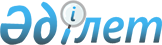 Об утверждении перечня продукции, в отношении которой подача таможенной декларации сопровождается представлением документа об оценке соответствия (сведений о документе об оценке соответствия) требованиям технического регламента Таможенного союза "О безопасности колесных транспортных средств" (ТР ТС 018/2011)Решение Коллегии Евразийской экономической комиссии от 14 июля 2015 года № 77.
      Сноска. Заголовок решения с изменениями, внесенными решениями Коллегии Евразийской экономической комиссии от 21.03.2017 № 30; от 28.12.2021 № 192 (вступает в силу по истечении 30 календарных дней с даты его официального опубликования).
      В целях реализации подпункта "в" пункта 2 Положения о порядке ввоза на таможенную территорию Таможенного союза продукции (товаров), в отношении которой устанавливаются обязательные требования в рамках Таможенного союза, утвержденного Решением Коллегии Евразийской экономической комиссии от 25 декабря 2012 г. № 294, в соответствии с пунктом 8 Протокола о техническом регулировании в рамках Евразийского экономического союза (приложение № 9 к Договору о Евразийском экономическом союзе от 29 мая 2014 года) и пунктом 8 приложения № 2 к Регламенту работы Евразийской экономической комиссии, утвержденному Решением Высшего Евразийского экономического совета от 23 декабря 2014 г. № 98, Коллегия Евразийской экономической комиссии решила:
      1. Утвердить прилагаемый перечень продукции, в отношении которой подача таможенной декларации сопровождается представлением документа об оценке соответствия (сведений о документе об оценке соответствия) требованиям технического регламента Таможенного союза "О безопасности колесных транспортных средств" (ТР ТС 018/2011).
      Сноска. Пункт 1 с изменениями, внесенными решениями Коллегии Евразийской экономической комиссии от 21.03.2017 № 30; от 28.12.2021 № 192 (вступает в силу по истечении 30 календарных дней с даты его официального опубликования).


      2. Настоящее Решение вступает в силу по истечении 30 календарных дней с даты его официального опубликования. П Е Р Е Ч Е Н Ь
продукции, в отношении которой подача таможенной декларации сопровождается представлением документа об оценке соответствия (сведений о документе об оценке соответствия) требованиям технического регламента Таможенного союза "О безопасности колесных транспортных средств" (ТР ТС 018/2011)
      Сноска. Наименование Перечня с изменениями, внесенными решениями Коллегии Евразийской экономической комиссии от 21.03.2017 № 30; от 28.12.2021 № 192 (вступает в силу по истечении 30 календарных дней с даты его официального опубликования).
      Сноска. Перечень с изменениями, внесенными решением Коллегии Евразийской экономической комиссии от 21.03.2017 № 30; от 28.12.2021 № 192 (вступает в силу по истечении 30 календарных дней с даты его официального опубликования).
					© 2012. РГП на ПХВ «Институт законодательства и правовой информации Республики Казахстан» Министерства юстиции Республики Казахстан
				
Председатель Коллегии
Евразийской экономической комиссии
В. ХристенкоУТВЕРЖДЕН
Решением Коллегии Евразийской
экономической комиссии
от 14 июля 2015 г. № 77 
Наименование продукции
Код ТН ВЭД ЕАЭС
Документ об оценке соответствия (сведения о документе об оценке соответствия)
Примечание
1
2
3
4
Транспортные средства
Транспортные средства
Транспортные средства
Транспортные средства
1. Мототранспортные средства (категория L)
8703
8704
8711
одобрение типа транспортного средства или свидетельство о безопасности конструкции транспортного средства
в том числе:
мопеды, мотовелосипеды, мокики, включая:
категорию L1:
двухколесные транспортные средства, максимальная конструктивная скорость которых не превышает 50 км/ч и характеризующиеся:
в случае двигателя внутреннего сгорания - рабочим объемом двигателя, не превышающим 50 см3, или в случае электродвигателя - номинальной максимальной мощностью в режиме длительной нагрузки не превышающей 4 кВт;
категорию L2:
трехколесные транспортные средства с любым расположением колес, максимальная конструктивная скорость которых не превышает 50 км/ч и характеризующиеся: в случае двигателя внутреннего сгорания с принудительным зажиганием - рабочим объемом двигателя не превышающим 50 см3, или в случае двигателя внутреннего сгорания другого типа - максимальной эффективной мощностью не превышающей 4 кВт, или в случае электродвигателя - номинальной максимальной мощностью в режиме длительной нагрузки не превышающей 4 кВт;
мотоциклы, мотороллеры, трициклы, включая:
категорию L3:
двухколесные транспортные средства, рабочий объем двигателя которых (в случае двигателя внутреннего сгорания) превышает 50 см3 (или) максимальная конструктивная скорость 
(при любом двигателе) превышает 50 км/ч;
категорию L4:
трехколесные транспортные средства с колесами, асимметричными по отношению к средней продольной плоскости, рабочий объем двигателя которых (в случае двигателя внутреннего сгорания) превышает 50 см3 и (или) максимальная конструктивная скорость (при любом двигателе) превышает 50 км/ч;
категорию L5:
трехколесные транспортные средства с колесами, симметричными по отношению к средней продольной плоскости транспортного средства, рабочий объем двигателя которых (в случае двигателя внутреннего сгорания) превышает 50 см3 и (или) максимальная конструктивная скорость (при любом двигателе) превышает 50 км/ч;
квадрициклы, включая:
категорию L6: четырехколесные транспортные средства, ненагруженная масса которых не превышает 350 кг без учета массы аккумуляторов (в случае электрического транспортного средства), максимальная конструктивная скорость которых не превышает 50 км/ч и характеризующиеся:
в случае двигателя внутреннего сгорания с принудительным зажиганием - рабочим объемом двигателя, не превышающим 50 см3, или в случае двигателя внутреннего сгорания другого типа - максимальной эффективной мощностью двигателя, не превышающей 4 кВт, или в случае электродвигателя - номинальной максимальной мощностью двигателя в режиме длительной нагрузки, не превышающей 4 кВт;
категорию L7: четырехколесные транспортные средства, иные, чем транспортные средства категории L6, масса которых без нагрузки не превышает 400 кг (550 кг для транспортных средств, предназначенных для перевозки грузов) без учета массы аккумуляторов (в случае электрического транспортного средства) и максимальная эффективная мощность двигателя не превышает 15 кВт
2. Транспортные средства, имеющие не менее 4 колес и используемые для перевозки пассажиров (категория M)
8702
8703
(кроме 8703 10)
8706 00
одобрение типа транспортного средства илиодобрение типа шасси илисвидетельство о безопасности конструкции транспортного средства
категория M1: 
транспортные средства, используемые для перевозки пассажиров и имеющие, помимо места водителя, не более 8 мест для сидения - легковые автомобили; 
автобусы, троллейбусы, специализированные пассажирские транспортные средства и их шасси, в том числе:
категория M2: транспортные средства, используемые для перевозки пассажиров, имеющие, помимо места водителя, более 8 мест для сидения, технически допустимая максимальная масса которых не превышает 5 т;
категория M3: транспортные средства, используемые для перевозки пассажиров, имеющие, помимо места водителя, более 8 мест для сидения, технически допустимая максимальная масса которых превышает 5 т
3. Транспортные средства, используемые для перевозки грузов - автомобили грузовые и их шасси (категория N)
8701 21 101
8701 21 901
8701 22 101
8701 22 901
8701 23 101
8701 23 901
8701 24 101 0
8701 24 901
8701 29 101
8701 29 901
8704
(кроме 8704 10 
8704 22 920 1 
8704 22 980 1 
8704 23 920 1 
8704 23 920 2 
8704 32 920 1 
8704 32 980 1 
8704 42 910 1 
8704 42 990 1
8704 43 910 1 
8704 43 910 2 
8704 52 910 1
8704 52 990 1)
8705
8706 00
одобрение типа транспортного средства или одобрение типа шасси илисвидетельство о безопасности конструкции транспортного средства
в том числе:
категория N1: транспортные средства, предназначенные для перевозки грузов, имеющие технически допустимую максимальную массу не более 3,5 т;
категория N2: транспортные средства, предназначенные для перевозки грузов, имеющие технически допустимую максимальную массу свыше 3,5 т, но не более 12 т;
категория N3: транспортные средства, предназначенные для перевозки грузов, имеющие технически допустимую максимальную массу более 12 т
4. Прицепы (полуприцепы) к транспортным средствам категорий L, M и N (категория O)
8716
одобрение типа транспортного средства или одобрение типа шасси или свидетельство о безопасности конструкции транспортного средства
в том числе: 
категория O1:
прицепы, технически допустимая максимальная масса которых не более 0,75 т;
категория O2:
прицепы, технически допустимая максимальная масса которых свыше 0,75 т, но не более 3,5 т;
категория O3:
прицепы, технически допустимая максимальная масса которых свыше 3,5 т, но не более 10 т;
категория O4:
прицепы, технически допустимая максимальная масса которых более 10 т
Компоненты транспортных средств
Компоненты транспортных средств
Компоненты транспортных средств
Компоненты транспортных средств
5. Двигатели с принудительным зажиганием
8407 31 000 0
8407 32
8407 33 200 0 
8407 33 800 0
8407 34 910
8407 34 990 3
8407 34 990 8
сертификат соответствия
6. Двигатели с воспламенением от сжатия
8408 20 510 3
8408 20 510 8
8408 20 550 3
8408 20 550 8
8408 20 571 9
8408 20 579 9
8408 20 990 3
8408 20 990 4 
8408 20 990 7
сертификат соответствия
7. Оборудование для питания двигателя газообразным топливом (компримированным природным газом - КПГ, сжиженным нефтяным газом – СНГ (или сжиженным углеводородным газом - СУГ), сжиженным природным газом ? СПГ, диметиловым эфиром топливным - ДМЭт ):
баллон газовый;
вспомогательное оборудование баллона;
газоредуцирующая аппаратура;
теплообменные устройства;
газосмесительные устройства;
газодозирующие устройства;
электромагнитные клапаны;
расходно-наполнительное и контрольно-измерительное оборудование;
фильтр газовый;
гибкие шланги;
топливопроводы;
электронные блоки управления 
3917
3926
4009
7304 41 000 8
7304 49
7307 21 000 9
7307 22
7307 29
7311 00 110 0
7311 00 130 0
7311 00 190 0
7311 00 300 0
7311 00 910 0
8409 91 000 2
8409 91 000 8
8409 99 000 9
8414 59
8419 50 000 0
8481 10
8481 80
8481 90 000 0
8536 50 110 9
8536 50 150 9
8536 50 190 6
8537 10
8708 99 970 9
9026 20
9026 90 000 0
9031
9032 89 000 0
сертификат соответствия
8. Системы нейтрализации отработавших газов, в том числе сменные каталитические нейтрализаторы (за исключением систем нейтрализации на основе мочевины)
7115
8421 32 000 0 
8421 39 610 0 
8421 39 800 6
сертификат соответствия
9. Сменные системы выпуска отработавших газов двигателей, в том числе глушители и резонаторы
8708 92 350 9
8708 92 910 9
8708 92 990 9
сертификат соответствия
10. Топливные баки, заливные горловины и пробки топливных баков 
3926 90 970 9
8309 90 900 0
8708 99 970 9
сертификат соответствия или декларация о соответствии
11. Колодки с накладками в сборе для дисковых и барабанных тормозов, фрикционные накладки для барабанных и дисковых тормозов
6813 20 000 9
6813 81 000 9
8708 30 910 9
8708 30 990 9
сертификат соответствия
12. Аппараты гидравлического тормозного привода:
цилиндры главные тормозные;
скобы дисковых тормозных механизмов;
колесные тормозные цилиндры барабанных тормозных механизмов;
регуляторы тормозных сил;
вакуумные, гидравлические 
(в сборе с главными тормозными цилиндрами), гидровакуумные и пневмогидравлические усилители;
контрольно-сигнальные устройства
8481 80 591 0
8708 30 910 9
8708 30 990 9
9031 90 850 0
9032 89 000 0
сертификат соответствия
13. Трубки и шланги, в том числе витые шланги (в том числе с применением материала на основе полиамидов 11 и 12) гидравлических систем тормозного привода, сцепления и рулевого привода 
3917 
4009
7306 30 110 0
7306 30 770 8
7306 40 800 8
7306 90 000 9
7307 21 000 9
7307 22
7307 29 100 8
7307 92 900 0
7307 99 800 9
7411 29 000 0
7412 20 000 0
7507
сертификат соответствия
14. Тормозные механизмы в сборе, диски и барабаны тормозные, камеры тормозные пневматические (в том числе с пружинным энергоаккумулятором), цилиндры тормозные пневматические, детали и узлы механических приводов тормозной системы:
регулировочные устройства тормозных механизмов;
детали привода стояночной тормозной системы (в том числе тросы с наконечниками в сборе)
8708 30 910 9
8708 30 990 9
сертификат соответствия
15. Аппараты пневматического тормозного привода:
агрегаты подготовки воздуха (противозамерзатели, влагоотделители, регуляторы давления); 
защитная аппаратура пневмопривода;
клапаны слива конденсата;
управляющие аппараты (краны тормозные, ускорительные клапаны, клапаны управления тормозами прицепа, воздухораспределители);
аппараты корректировки  торможения (регуляторы тормозных сил, клапаны  ограничения давления в пневматическом приводе  передней оси);
головки соединительные;
устройства сигнализации и контроля (датчики пневмоэлектрические, клапаны контрольного вывода)
8421 39 200 8
8479 89 970 7
8481 80 591 0
8481 80 739 9
8481 80 819 9
8537 10
8708 30 910 9
8708 30 990 9
9026 90 000 0
9032 89 000 0
сертификат соответствия
16. Компрессоры 
8414 80 220 0
8414 80 280 0
сертификат соответствия
17. Узлы и детали рулевого управления автомобилей: 
рулевые колеса;
рулевые механизмы;
рулевые усилители;
гидронасосы;
распределители и силовые цилиндры рулевых усилителей;
колонки рулевого управления;
угловые редукторы;
рулевые валы;
рулевые тяги;
промежуточные опоры рулевого привода и рычаги;
шкворни поворотных цапф
8412 21 800 8
8413 60 310 0
8413 60 610 0
8479 89 970 7
8537 10
8708
9032 89 000 0
сертификат соответствия
18. Рули мотоциклетного типа 
8714 10 900 0
сертификат соответствия
19. Шарниры шаровые подвески и рулевого управления 
8708 80 990 9
8708 94 990 9
сертификат соответствия
20. Колеса транспортных средств
8708 70 500 9
8708 70 990 9
сертификат соответствия
21. Шины пневматические для легковых автомобилей и их прицепов
4011 10 000
сертификат соответствия
22. Шины пневматические для легких грузовых и грузовых автомобилей и их прицепов, автобусов и троллейбусов
4011 20
сертификат соответствия
23. Шины пневматические для мотоциклов, мотороллеров, квадрициклов и мопедов
4011 40 000 0
сертификат соответствия
24. Шины пневматические запасных колес для временного использования 
4011
сертификат соответствия или декларация о соответствии
25. Восстановленные пневматические шины для автомобилей и их прицепов
4012 11 000 0
4012 12 000 0
сертификат соответствия
26. Сцепные устройства (тягово-сцепные, седельно-сцепные и буксирные)
8708 29 900 9
8708 99 930 9
8708 99 970 9
8716 90 900 0
сертификат соответствия
27. Гидравлические опрокидывающие механизмы автосамосвалов:
гидроцилиндры телескопические одностороннего действия; 
гидрораспределитель с ручным и дистанционным управлением
8412 21 200 9
8412 21 800 8
8412 29 200 9
8412 29 810 9
8412 29 890 9
сертификат соответствия или декларация о соответствии
28. Гидравлические механизмы опрокидывания кабин транспортных средств:
гидроцилиндры гидравлического механизма опрокидывания кабин; 
насосы гидравлического механизма опрокидывания кабин 
8412 21 200 9
8412 21 800 8
8412 29 200 9
8412 29 810 9
8412 29 890 9
8413 20 000 0
8413 60 200 0
8413 60 310 0
8413 60 700 0
8413 60 800 0
сертификат соответствия или декларация о соответствии
29. Рукава гидроусилителя рулевого управления и опрокидывателя платформы автосамосвала
4009 21 000 0
4009 22 000 9
4009 31 000 0
4009 32 000 0
4009 41 000 0
4009 42 000 0
7306 30 770 8
7306 40 800 8
7411 29 000 0
7412 20 000 0
сертификат соответствия
30. Бамперы и дуги защитные для мотоциклов
8708 10 900 9
8714 10 900 0
сертификат соответствия или декларация о соответствии
31. Задние и боковые защитные устройства грузовых автомобилей и прицепов
8708 29 900 9
8708 99 930 9
8708 99 970 9
8716 90 100 0
8716 90 300 0
8716 90 900 0
сертификат соответствия
32. Сиденья автомобилей
9401 20 000 9
сертификат соответствия
33. Подголовники сидений
9401 99 000 9
сертификат соответствия
34. Ремни безопасности
8708 21 900 9
сертификат соответствия
35. Подушки безопасности
8708 95 990 9
сертификат соответствия 
36. Удерживающие устройства для детей
9401 71 000 1
9401 79 000 1
9401 80 000 1
сертификат соответствия
37. Стекла безопасные 
7007 11 100 9
7007 21 200 9
8708 22 000
сертификат соответствия
38. Зеркала заднего вида 
7009 10 000 9
сертификат соответствия
39. Стеклоочистители и запасные части к ним (моторедукторы, щетки) 
8501 10 990 0
8501 20 000 9
8512 40 000 9
8512 90 900 8
9603 50 000 9
сертификат соответствия или декларация о соответствии
40. Фароочистители и запасные части к ним (моторедукторы) 
8501 10 990 0
8501 20 000 9
8512 40 000 9
сертификат соответствия
или декларация 
о соответствии
41. Фары автомобильные ближнего и дальнего света  
8512 20 000 9
сертификат соответствия
42. Лампы накаливания для фар и фонарей 
8539 21 300 9
8539 29 300 9
сертификат соответствия
43. Световозвращающие приспособления (световозвращатели)
3926 90 970 9
7014 00 000 0
8708
8714 10 900 0
8716 90 900 0
сертификат соответствия
44. Фонари освещения заднего регистрационного знака, указатели поворота, габаритные и контурные огни, сигналы торможения, противотуманные фары, устройства освещения и световой сигнализации мотоциклов и квадрициклов, фонари заднего хода транспортных средств, галогенные лампы-фары HSB, задние противотуманные огни, фары для мопедов, фары для мотоциклов, предупреждающие огни, фары для мотоциклов с галогенными лампами HS, фары ближнего и дальнего света для мопедов, стояночные огни, фары для мопедов с галогенными лампами HS2, дневные ходовые огни, боковые габаритные огни, фары с газоразрядными источниками света
8512 20 000 9
сертификат соответствия
45. Газоразрядные источники света 
8539 32 900 0
сертификат соответствия
46. Звуковые сигнальные приборы
8512 30 900 9
сертификат соответствия
47. Спидометры, их датчики и комбинации приборов, включающие спидометры 
8708 29 900 9
9029 20 310 9
сертификат соответствия
48. Устройства ограничения скорости 
8409 91 000 8
8409 99 000 9
8413 91 000 8
8511 80 000
8537 10
8708 99 970 9
сертификат соответствия
в том числе:
центробежный ограничитель скорости - в системе зажигания двигателя; 
регулятор частоты вращения (электрический или механический) ? в топливном насосе
49. Технические средства контроля соблюдения водителями режимов движения, труда и отдыха (тахографы)
9029 10 000 9
9029 20 310 9
сертификат соответствия
50. Системы тревожной сигнализации, противоугонные и охранные устройства для транспортных средств
8512 20 000 9
8512 30 100 9
8526 92 000
сертификат соответствия
51. Задние опознавательные знаки тихоходных транспортных средств 
3919
3920
3926 90
4911 99 000 0
8310 00 000 0
сертификат соответствия или декларация о соответствии
52. Задние опознавательные знаки транспортных средств большой длины и грузоподъемности 
3919
3920
3926 90
4911 99 000 0
8310 00 000 0
сертификат соответствия
или декларация 
о соответствии
53. Светоотражающая маркировка для транспортных средств большой длины и грузоподъемности
3919
сертификат соответствия
54. Предупреждающие треугольники (знаки аварийной остановки)
3926 90 970 9
7014 00 000 0
8310 00 000 0
сертификат соответствия или декларация о соответствии
55. Аккумуляторные стартерные батареи
8507 10 200 3
8507 10 200 9
8507 10 800 9
сертификат соответствия
или декларация 
о соответствии
56. Жгуты проводов
8544 30 000 7
сертификат соответствия или декларация о соответствии
57. Высоковольтные провода системы зажигания
8544 30 000 7
сертификат соответствия
58. Указатели и датчики аварийных состояний
8541 51 000 0
8541 59 000 0
9025 19 200 0
9025 19 800 9
9025 80 400 0
9025 90 000 8
9026 10 290 0
9026 10 890 0
9026 20 200 0
9026 20 400 0
9026 20 800 0
9026 80 200 0
9026 80 800 0
9026 90 000 0
9029 90 000 9
9031 80 340 0
9031 80 380 0
9031 80 910 0
9031 80 980 0
9031 90 850 0
9032 81 000 0
9032 89 000 0
9032 90 000 0
сертификат соответствия или декларация о соответствии
59. Турбокомпрессоры 
8414 80 110 0
сертификат соответствия
60. Детали цилиндропоршневой группы и газораспределительного механизма, коленчатые валы, вкладыши подшипников и шатуны
8409 91 000 2
8409 91 000 8
8409 99 000 9
8483 10 210 8
8483 10 250 9
8483 10 290 9
8483 10 950 0
8483 30 800 7
сертификат соответствия
61. Системы впрыска топлива двигателей с принудительным зажиганием и их сменные элементы 
8409 91 000 2
8409 91 000 8
8409 99 000 9
8481 80 591 0
8536 90 010 0
8536 90 850 0
8537 10
9027 10
9027 90 800 0
9031 80 340 0
9031 80 380 0
9031 90 850 0
9032 81 000 0
9032 89 000 0
сертификат соответствия
в том числе:
датчики кислорода;
регуляторы давления;
форсунки топливные;
электронные блоки управления, включая датчики детонации и др.
62. Воздухоочистители для двигателей внутреннего сгорания и их сменные элементы
8421 31 000 0
8421 99 000 7
сертификат соответствия
63. Фильтры очистки масла и их сменные элементы, фильтры очистки топлива дизелей и их сменные элементы, фильтры очистки топлива двигателей с принудительным зажиганием и их сменные элементы
8421 23 000 0
8421 99 000 7
сертификат соответствия
64. Топливные насосы высокого давления, топливоподкачивающие насосы, плунжерные пары, форсунки и распылители форсунок для дизелей
8409 91 000 8
8409 99 000 9
8413 30 200 8
сертификат соответствия
65. Теплообменники и термостаты
8419 50 000 0
8708 91 350 9
9032 10
сертификат соответствия
66. Насосы жидкостных систем охлаждения
8413 30 800 8
сертификат соответствия
67. Сцепления и их части 
(диски, цилиндры, шланги)
8708 93 900 9
сертификат соответствия
68. Карданные передачи, приводные валы, шарниры неравных и равных угловых скоростей
8708 99 970 9
сертификат соответствия
69. Мосты ведущие с дифференциалом в сборе и полуоси
8708 50 350 9
8708 50 550 9
8708 50 990 9
сертификат соответствия
70. Упругие элементы подвески (рессоры листовые, пружины, торсионы подвески, стабилизаторы поперечной устойчивости, пневматические упругие элементы)
4016 99 570 9
7320 10 110 0
7320 20 200 9
8708 80 550 9
сертификат соответствия
71. Демпфирующие элементы подвески (амортизаторы, амортизаторные стойки и патроны амортизаторных стоек) и рулевого привода 
8708 80 350 2
8708 80 350 9
сертификат соответствия
72. Детали направляющего аппарата подвески (рычаги, реактивные штанги, их пальцы, резинометаллические шарниры, подшипники и втулки опор, ограничители хода подвески)
4016 99 520 9
4016 99 570 9
8482 10 900 8
8482 20 000 9
8483 30 800 7
8708 80 550 9
8708 80 910 9
8708 80 990 9
сертификат соответствия
73. Колпаки (в том числе декоративные) ступиц, элементы крепления колес и грузы балансировочные колес
7318 15 900 8
7318 16 500 0
7806 00 800 9
7907 00 000 
8708 70 500 9
8708 70 990 9
сертификат соответствия
74. Изделия системы зажигания для двигателей с принудительным зажиганием (распределители, датчики-распределители, катушки зажигания, модули зажигания, электронные коммутаторы, контроллеры, датчики, прерыватели) 
8511 30 000 1
8511 30 000 8
8511 80 000
8511 90 000 1
8511 90 000 7
8511 90 000 9
8536 41
8537 10 910 0
8537 10 980 0
9032 89 000 0
сертификат соответствия
75. Свечи зажигания искровые и свечи накаливания
8511 10 000 1
8511 10 000 9
8511 80 000
сертификат соответствия или декларация о соответствии
76. Генераторы электрические, выпрямительные блоки, электродвигатели (приводов вентиляторов, бензонасосов, стеклоомывателей, стеклоподъемников, отопителей, управления зеркалами, блокировки дверей)
8501 10 990 0
8501 20 000 9
8501 31 000 0
8501 32 000 8
8501 72 000 0
8504 40 830 0
8511 50 000 1
8511 50 000 8
сертификат соответствия или декларация о соответствии
77. Стартеры, приводы и реле стартеров
8511 40 000 1
8511 40 000 8
8501
8536 41
сертификат соответствия или декларация о соответствии
78. Коммутационная, защитная и установочная аппаратура цепей электроснабжения, пуска, зажигания, внешних световых и звуковых приборов, стеклоочистителей, систем топливоподачи и соединения разъемные
8533 29 000 0
8536 10
8536 20 100 7
8536 20 900 7
8536 30 200 0
8536 30 400 0
8536 41
8536 50 040 0
8536 50 060 0
8536 50 070 0
8536 50 110 9
8536 50 150 9
8536 50 190 6
8536 61 100 0
8536 69 100 0
8536 69 300 0
8536 69 900 8
8536 90 010 0
8536 90 100 0
8536 90 850 0
8537 10 980 0
8541 51 000 0
8541 59 000 0
сертификат соответствия или декларация о соответствии
79. Декоративные детали кузова и бампера, решетки радиатора, козырьки и ободки фар
3926 90 970 9
8708 10 900 9
8708 29 900 9
сертификат соответствия или декларация о соответствии
80. Ручки (наружные и внутренние) и дверные петли на боковых поверхностях кузова, наружные кнопки боковые открывания дверей и багажников
8302 10 000 0
8302 30 000 9
8708 29 900 9
сертификат соответствия
81. Замки дверей
8301 20 000 9
сертификат соответствия
82. Детали защитные резиновые и резинометаллические (колпачки, чехлы, кольца уплотнительные, манжеты для гидропривода тормозов и сцепления, чехлы шарниров рулевых управлений, подвески карданных валов)
4016 93 000 5
4016 99 520 9
4016 99 570 9
8708 99 970 9
сертификат соответствия или декларация о соответствии
83. Уплотнители головок блока цилиндров, коллекторов, газобаллонной аппаратуры и уплотнительные кольца
4016 93 000 5
8484 10 000
8484 20 000 0
8484 90 000 0
8487 90 900 0
сертификат соответствия или декларация о соответствии
84. Муфты выключения сцеплений, ступицы колес, полуоси колес, (в том числе с подшипниками в сборе), подшипники муфт выключения сцеплений, ступиц колес и полуосей колес
8482 10 900 8
8482 20 000 9
8482 30 000 9
8482 40 000 9
8482 50 000 9
8482 80 000 9
8708 70 910 9
8708 70 990 9
8708 93 900 9
8708 99 970 9
сертификат соответствия или декларация о соответствии
85. Воздушно-жидкостные отопители, интегральные охладители и отопители-охладители
3917
4009
7322 90 000 9
8414 30
8414 59
8415 20 000 9
8418 69 000 8
8418 99
8419 19 000 0
8419 50 000 0
8479 89 970 7
8516 29
8537 10
8708 91 350 9
9032 89 000 0
сертификат соответствия или декларация о соответствии
86. Независимые воздушные 
и жидкостные подогреватели-отопители автоматического действия, работающие от бортовой сети транспортных средств на жидком или газообразном топливе, в том числе подогреватели предпусковые
7322 90 000 9
8419 19 000 0
8516 29
сертификат соответствия или декларация о соответствии
87. Домкраты гидравлические и механические
8425 42 000 0
8425 49 000 0
сертификат соответствия или декларация о соответствии
88. Цепи и натяжные устройства цепей для двигателей внутреннего сгорания 
7315 11 900 0
7315 12 000 0
8409 91 000 8
8409 99 000
сертификат соответствия или декларация о соответствии
89. Ремни вентиляторные клиновые и синхронизирующие поликлиновые для двигателей автомобилей и ремни зубчатые газораспределительного механизма двигателей автомобилей 
4010 31 000 0
4010 32 000 0
4010 33 000 0
4010 34 000 0
4010 35 000 0
4010 36 000 0
4010 39 000 0
сертификат соответствия
90. Диафрагмы и мембраны резинотканевые тарельчатые для транспортных средств
4016 99 570 9
сертификат соответствия или декларация о соответствии
91. Шлемы защитные для водителей и пассажиров мотоциклов и мопедов
6506 10
сертификат соответствия
92. Багажники автомобильные и системы перегородок для защиты пассажиров при смещении багажа
8708 29 900 9
сертификат соответствия
93. Материалы для отделки салона и сидений транспортных средств категории M3 классов II и III
1401 10 000 0
1401 20 000 0
1401 90 000 0
4409 10 180 0
4409 21 000 0
4409 22 000 0
4409 29 920 0
7314 14 000 0
7314 19 000 0
7314 20 100 0
7314 20 900 0
7314 31 000 0
7314 39 000 0
7314 41 000 0
7314 42 000 0
7314 49 000 0
сертификат соответствия
транспортные средства категории M3 класса II вместимостью свыше 22 пассажиров помимо водителя, предназначенные для перевозки преимущественно сидящих пассажиров и имеющие возможность для перевозки стоящих пассажиров в проходе и (или) на площади, не превышающей площадь двойного пассажирского сидения, и транспортные средства категории M3 класса III, предназначенные для перевозки исключительно сидящих пассажиров
94. Антенны наружные радио, телевизионные, систем спутниковой навигации 
8517 71 150 0
8529 10 110 0
сертификат соответствия
95. Адаптивные системы переднего освещения
8512 20 000 9
сертификат соответствия
96. Устройства для уменьшения разбрызгивания из-под колес
8708 29 900 9
сертификат соответствия
97. Шипы противоскольжения
7317 00 800 8
сертификат соответствия
98. Аппаратура спутниковой навигации, устройство вызова экстренных оперативных служб
8526 91 200 0
8526 91 800 0
сертификат соответствия
Примечания: 
1. Для целей применения настоящего перечня необходимо руководствоваться как наименованием продукции (с учетом примечаний, приведенных в графе 4), так и кодом ТН ВЭД ЕАЭС.
2. Перечень не распространяется на следующие транспортные средства и их шасси:
имеющие предусмотренную их конструкцией максимальную скорость не более 25 км/ч;
предназначенные исключительно для участия в спортивных соревнованиях;
категорий L и M1, с даты выпуска которых прошло 30 лет и более, а также категорий М2, М3 и N, не предназначенные для коммерческих перевозок пассажиров и грузов, с даты выпуска которых прошло 50 лет и более, с оригинальными двигателем, кузовом и рамой при наличии, сохраненные или отреставрированные до оригинального состояния;
ввозимые на единую таможенную территорию Таможенного союза, на срок не более 6 месяцев и помещаемые под таможенные процедуры, которые не предусматривают возможность отчуждения;
ввозимые на единую таможенную территорию Таможенного союза в качестве личного имущества физическими лицами, в том числе являющимися участниками национальных государственных программ по оказанию содействия добровольному переселению лиц, проживающих за рубежом, либо признанными в установленном порядке беженцами или вынужденными переселенцами;
принадлежащие дипломатическим и консульским представительствам, международным (межгосударственным) организациям, пользующимся привилегиями и иммунитетами в соответствии с общепризнанными принципами и нормами международного права, а также сотрудникам этих представительств (организаций) и членам их семей;
      внедорожные большегрузные транспортные средства.